The FeederThe FeederThe FeederFebruary 2021February 2021Virtual conference season taking placeVirtual conference season taking placeVirtual conference season taking placeVirtual conference season taking placeVirtual conference season taking placeVirtual conference season taking placeVirtual conference season taking placeIt’s been an interesting month for me, as I normally travel to multiple organic farming conferences every winter. However, due to COVID concerns, this year has been vastly different. Instead of traveling, I have been working away behind the computer with online ‘virtual’ conferences and trade shows. I must give a lot of props to my wife, Amanda, who is our Marketing Specialist for setting these virtual exhibit booths up and assure that information is available to those who are attending and reviewing. As we continue to improve our marketing outreach, you may notice throughout this coming year that we will be sharing more pictures and even short video clips on our website and Facebook page. Amanda has been busy every day towards creating new marketing propaganda to promote our business, but now with a focus on video marketing. In due time, public will have access to view short video clips to learn more about the products we make and offer, what our core mission and business strategy is, and who we are. If you visit our website or Facebook page, you may find our very first short video clip showing our number one product – Oat Mill Run Pellets! We have some great ideas in the works now, so I’m excited to see the outcome in the near future! Thank you for your hard work, Amanda! It’s been an interesting month for me, as I normally travel to multiple organic farming conferences every winter. However, due to COVID concerns, this year has been vastly different. Instead of traveling, I have been working away behind the computer with online ‘virtual’ conferences and trade shows. I must give a lot of props to my wife, Amanda, who is our Marketing Specialist for setting these virtual exhibit booths up and assure that information is available to those who are attending and reviewing. As we continue to improve our marketing outreach, you may notice throughout this coming year that we will be sharing more pictures and even short video clips on our website and Facebook page. Amanda has been busy every day towards creating new marketing propaganda to promote our business, but now with a focus on video marketing. In due time, public will have access to view short video clips to learn more about the products we make and offer, what our core mission and business strategy is, and who we are. If you visit our website or Facebook page, you may find our very first short video clip showing our number one product – Oat Mill Run Pellets! We have some great ideas in the works now, so I’m excited to see the outcome in the near future! Thank you for your hard work, Amanda! SOY PROTEINS STILL TIGHT ON SUPPLY!Our inbound supply has dried up for a bit on Non-GMO Soy Pro 40, Non-GMO Soy Pro 50, and Organic Opro 50. We anticipate more soy proteins will be coming in soon, however, we are literally OUT of supply on these products until more supply is available. If you need any kind of soy protein from us, please call ahead and check our supply. Since we use byproducts for our feed ingredients, there is never a guarantee on these sources. We are working hard to keep these supplies coming through, however, you may need to source other protein sources until we can restock – hopefully soon. Our Non-GMO and Organic Oat Mill Run Pellets supply is still readily available. Demand for these products is greatest in the late winter as farmers and ranchers seek alternatives to extend their grain and hay supplies. We have this product available in bulk, totes, or 50# sacks. Stock up today! 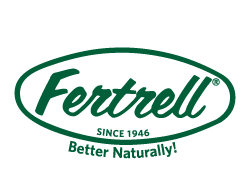 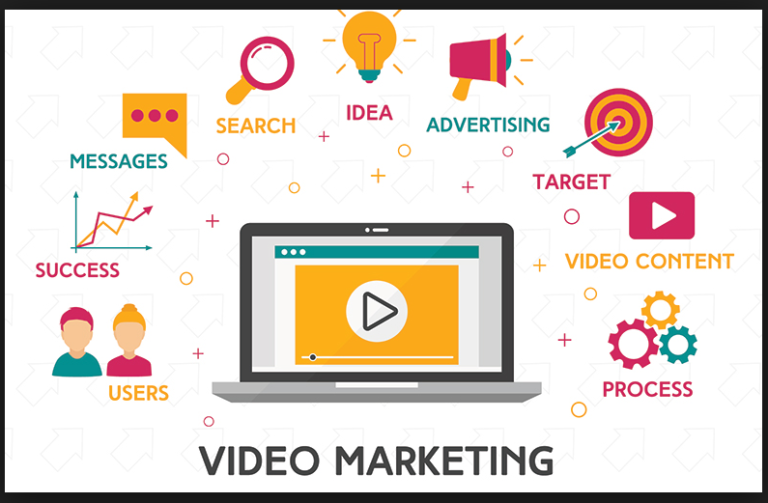 SOY PROTEINS STILL TIGHT ON SUPPLY!Our inbound supply has dried up for a bit on Non-GMO Soy Pro 40, Non-GMO Soy Pro 50, and Organic Opro 50. We anticipate more soy proteins will be coming in soon, however, we are literally OUT of supply on these products until more supply is available. If you need any kind of soy protein from us, please call ahead and check our supply. Since we use byproducts for our feed ingredients, there is never a guarantee on these sources. We are working hard to keep these supplies coming through, however, you may need to source other protein sources until we can restock – hopefully soon. Our Non-GMO and Organic Oat Mill Run Pellets supply is still readily available. Demand for these products is greatest in the late winter as farmers and ranchers seek alternatives to extend their grain and hay supplies. We have this product available in bulk, totes, or 50# sacks. Stock up today! Fertrell minerals:Fertrell’s Nutri-Balancers are special blends of vitamins, minerals and direct fed microbials (selected bacteria and probiotics) to balance your feed programs and ensure proper nutrition. Nutri-Balancer feed supplements contain the highest quality ingredients to ensure the best absorption and utilization by your animals. By including special ingredients such as kelp meal, alfalfa meal, and digestive probiotics, Fertrell Nutri-Balancers help to provide all the key nutrients your animals need to thrive. Fertrell Nutri-Balancers that we stock (Can request any Fertrell product to be ordered that you may need – please call the office!):Goat Nutri-BalancerSheep Nutri-BalancerGrazier’s ChoicePoultry Nutri-BalancerSwine GrowerSow Premix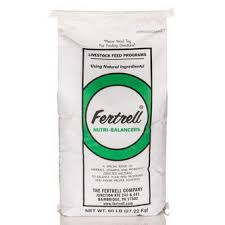 Horse PowerFertrell minerals:Fertrell’s Nutri-Balancers are special blends of vitamins, minerals and direct fed microbials (selected bacteria and probiotics) to balance your feed programs and ensure proper nutrition. Nutri-Balancer feed supplements contain the highest quality ingredients to ensure the best absorption and utilization by your animals. By including special ingredients such as kelp meal, alfalfa meal, and digestive probiotics, Fertrell Nutri-Balancers help to provide all the key nutrients your animals need to thrive. Fertrell Nutri-Balancers that we stock (Can request any Fertrell product to be ordered that you may need – please call the office!):Goat Nutri-BalancerSheep Nutri-BalancerGrazier’s ChoicePoultry Nutri-BalancerSwine GrowerSow PremixHorse PowerWarehouse offerings!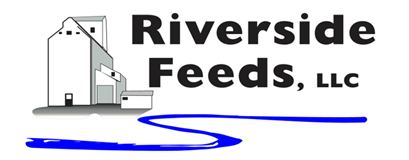 Warehouse offerings!Warehouse offerings!Warehouse offerings!Warehouse offerings!Warehouse offerings!Warehouse offerings!Current specials of available supplies. Please refer to enclosed Price List for all products. All items/products are FOB Riceville, IA. Please call to verify availability on all products. Customer pickup or delivery of products can be arranged anytime. Current specials of available supplies. Please refer to enclosed Price List for all products. All items/products are FOB Riceville, IA. Please call to verify availability on all products. Customer pickup or delivery of products can be arranged anytime. Current specials of available supplies. Please refer to enclosed Price List for all products. All items/products are FOB Riceville, IA. Please call to verify availability on all products. Customer pickup or delivery of products can be arranged anytime. Current specials of available supplies. Please refer to enclosed Price List for all products. All items/products are FOB Riceville, IA. Please call to verify availability on all products. Customer pickup or delivery of products can be arranged anytime. Current specials of available supplies. Please refer to enclosed Price List for all products. All items/products are FOB Riceville, IA. Please call to verify availability on all products. Customer pickup or delivery of products can be arranged anytime. Current specials of available supplies. Please refer to enclosed Price List for all products. All items/products are FOB Riceville, IA. Please call to verify availability on all products. Customer pickup or delivery of products can be arranged anytime. Smidley Livestock Equipment: single, double, and triple hog drinking bars available in used, refurbished condition. Organic Oat Mill Run Pellets – can be offered in sacks or totes, but currently available in bulk. $185 / ton bulk.Smidley Livestock Equipment: single, double, and triple hog drinking bars available in used, refurbished condition. Organic Oat Mill Run Pellets – can be offered in sacks or totes, but currently available in bulk. $185 / ton bulk.Smidley Livestock Equipment: single, double, and triple hog drinking bars available in used, refurbished condition. Organic Oat Mill Run Pellets – can be offered in sacks or totes, but currently available in bulk. $185 / ton bulk.Organic Steamed Rolled Oats – either 50 pound sacks, or 1600 pound totes, $900 / ton.Non-GMO Oat Mill Run Pellets – 50 pound sacks, totes, or bulk. Check Price List for recently updated prices. Stock up now before you run short on feed or hay products! Non-GMO Pig Starter/Grower, and Non-GMO Hog Grower/Finisher in 50 pound sacks in stock. Retail: Smidley, Crystal Creek, Fertrell, Redmond, Dr. Paul’s, Dr. Sarah’s, Pyganic, Apple Cider Vinegar – For humans and animals!Full Warehouse selection of vitamins, minerals, and ingredients! Ingredient prices have been going up, so stock up now to save money.Organic Steamed Rolled Oats – either 50 pound sacks, or 1600 pound totes, $900 / ton.Non-GMO Oat Mill Run Pellets – 50 pound sacks, totes, or bulk. Check Price List for recently updated prices. Stock up now before you run short on feed or hay products! Non-GMO Pig Starter/Grower, and Non-GMO Hog Grower/Finisher in 50 pound sacks in stock. Retail: Smidley, Crystal Creek, Fertrell, Redmond, Dr. Paul’s, Dr. Sarah’s, Pyganic, Apple Cider Vinegar – For humans and animals!Full Warehouse selection of vitamins, minerals, and ingredients! Ingredient prices have been going up, so stock up now to save money.Organic Steamed Rolled Oats – either 50 pound sacks, or 1600 pound totes, $900 / ton.Non-GMO Oat Mill Run Pellets – 50 pound sacks, totes, or bulk. Check Price List for recently updated prices. Stock up now before you run short on feed or hay products! Non-GMO Pig Starter/Grower, and Non-GMO Hog Grower/Finisher in 50 pound sacks in stock. Retail: Smidley, Crystal Creek, Fertrell, Redmond, Dr. Paul’s, Dr. Sarah’s, Pyganic, Apple Cider Vinegar – For humans and animals!Full Warehouse selection of vitamins, minerals, and ingredients! Ingredient prices have been going up, so stock up now to save money.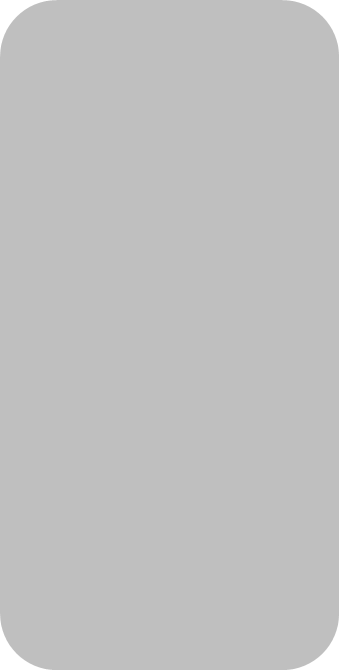 